1.学生平时作业格式、书写规范请参照《学年论文格式、书写规范》执行。2.附：平时作业封皮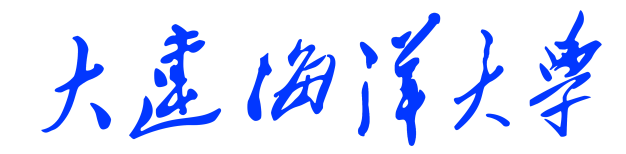 法学院/海警学院        级       课程作业学   生   姓    名：                         学   生   学    号：                         教   师   姓    名：                         专业名称：                         年    月